PENGARUH PROFESIONALISME, INDEPENDENSI, DAN KOMITMEN ORGANISASI TERHADAP KINERJA AUDITOR INTERNAL ( Survey Pada BUMN Sektor Pengolahan Industri ) SKRIPSIUntuk memenuhi salah satu syarat sidang skripsiGuna memperoleh Gelar Sarjana Ekonomi Oleh : Yoan Wiguna154020103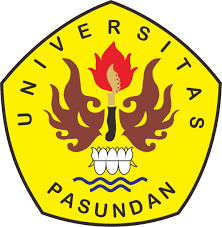 PROGRAM STUDI AKUNTANSI FAKULTAS EKONOMI DAN BISNIS UNIVERSITAS PASUNDAN BANDUNG 2019 